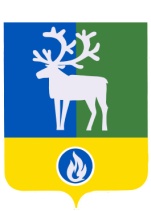 СЕЛЬСКОЕ ПОСЕЛЕНИЕ ВЕРХНЕКАЗЫМСКИЙБЕЛОЯРСКИЙ РАЙОНХАНТЫ-МАНСИЙСКИЙ АВТОНОМНЫЙ ОКРУГ – ЮГРА АДМИНИСТРАЦИЯ СЕЛЬСКОГО ПОСЕЛЕНИЯВЕРХНЕКАЗЫМСКИЙПОСТАНОВЛЕНИЕот 1 февраля 2023 года                                                                                                          № 23         О проведении IX-го Межмуниципального конкурса-фестиваля детского                                         исполнительского творчества «Северные ручейки» 	В рамках реализации соглашений о межмуниципальном сотрудничестве и взаимодействии с муниципальными образованиями сельских поселений Белоярского района Казым, Лыхма, Сорум, Сосновка, Полноват в области культуры, просвещения и спорта, утвержденных постановлением администрации сельского поселения Верхнеказымский от 27 декабря 2013 года № 140 «О межмуниципальном сотрудничестве и взаимодействии»,  в целях  выявления лучших творческих коллективов и исполнителей, укрепления разносторонних связей, обмена опытом между сельскими поселениями Белоярского района, стимулирования художественного творчества п о с т а н о в л я ю:1. Провести 19 марта 2023 года IX-й Межмуниципальный конкурс-фестиваль детского исполнительского творчества «Северные ручейки».1. Утвердить:1.1. Положение о проведении IX-го Межмуниципального конкурса-фестиваля детского исполнительского творчества «Северные ручейки» согласно приложению 1 к настоящему постановлению.1.2. Состав организационного комитета по подготовке и проведению IX-го Межмуниципального конкурса-фестиваля детского исполнительского творчества «Северные ручейки» согласно приложению 2 к настоящему постановлению.1.3. План мероприятий по подготовке и проведению IX-го Межмуниципального конкурса-фестиваля детского исполнительского творчества «Северные ручейки» согласно приложению 3 к настоящему постановлению.2. Муниципальному автономному учреждению культуры сельского поселения Верхнеказымский «Сельский дом культуры «Гротеск» (Нуриева Л.В.):2.1. Обеспечить качественное проведение мероприятия в соответствии с утвержденным планом.2.2. Осуществлять контроль за подготовкой и проведением IX-го Межмуниципального конкурса-фестиваля детского исполнительского творчества «Северные ручейки».3. Рекомендовать:3.1. Амбулатории п.Верхнеказымский бюджетного учреждения Ханты-Мансийского автономного округа – Югры «Белоярская районная больница» организовать 19 марта 2023 года работу скорой помощи.	3.2. ОМВД России по Белоярскому району:	1)	обеспечить охрану общественного порядка на время проведения мероприятия;	2)  обеспечить ограничение доступа граждан с подозрительными предметами к месту проведения мероприятий и к местам с массовым скоплением людей в период проведения праздничных мероприятия в целях обеспечения безопасности и недопущения физического и материального вреда гражданам.3.3. Пожарной части п.Верхнеказымский филиала казенного учреждения «Центроспас-Югория» по Белоярскому району совместно с участковым уполномоченным п. Верхнеказымский ОМВД России по Белоярскому району:1) провести внеплановые проверки в месте проведения мероприятия;2) провести разъяснительную работу с работниками учреждений культуры о необходимости повышения бдительности в период подготовки и проведении праздничного мероприятия.4. Настоящее постановление разместить на сайте органов местного самоуправления сельского поселения Верхнеказымский.5. Контроль за выполнением настоящего постановления возложить на главу сельского поселения Верхнеказымский Г.Н.Бандысик.Глава сельского поселения Верхнеказымский                                                     Г.Н.БандысикПРИЛОЖЕНИЕ 1к постановлению администрации сельского поселения Верхнеказымскийот 1 февраля 2023 года № 23П О Л О Ж Е Н И Ео проведении IX-го Межмуниципального конкурса-фестиваля детского исполнительского творчества «Северные ручейки» I. Общие положения1.1. Настоящее Положение о проведении IX-го Межмуниципального конкурса-фестиваля детского исполнительского творчества «Северные ручейки» (далее – Положение) регламентирует порядок и условия проведения IX-го Межмуниципального конкурса-фестиваля детского исполнительского творчества «Северные ручейки» (далее – Конкурс).1.2. Конкурс проводится по инициативе администрации сельского поселения Верхнеказымский в рамках реализации соглашений о межмуниципальном сотрудничестве и взаимодействии с муниципальными образованиями сельских поселений Белоярского района Казым, Лыхма, Сорум, Сосновка, Полноват в области культуры, просвещения и спорта.1.3. Учредители и организаторы Конкурса:1.3.1. Совет по  межмуниципальному  сотрудничеству сельских поселений Белоярского района.1.3.2. Муниципальное автономное учреждение культуры сельского поселения Верхнеказымский «Сельский дом культуры «Гротеск».1.3.3. Класс Белоярской ДШИ в п. Верхнеказымский.  1.4. Время и место проведения Конкурса: 19 марта 2023 года в 10.00 часов по адресу: Ханты-Мансийский автономный округ – Югра, Белоярский район, поселок Верхнеказымский, 3 микрорайон, д.15 (здание сельского дома культуры), тел: 8(34670) 47-652, 8(34670) 47-927.II. Цели и задачи Конкурса2.1. Выявление и поддержка талантливых детей и молодёжи, проживающих в сельских поселениях Белоярского района.2.2. Развитие исполнительского творчества детей и молодёжи в условиях территориальной удаленности Белоярского района от культурных центров.2.3. Популяризация народного, классического и современного искусства.2.4. Привлечение внимания широкой общественности, детей, родителей к искусству.2.5. Создание условий для обмена опытом и сотрудничества преподавателей   образовательных учреждений и творческих коллективов  района.III. Порядок и условия проведения Конкурса3.1. В Конкурсе могут принять участие учащиеся образовательных учреждений общего и дополнительного образования детей, участники самодеятельных коллективов домов культуры сельских поселений Белоярского района.. Конкурс проводится по следующим возрастным категориям:1-я младшая – 5-8 лет (включительно);2-я младшая – 9-11 лет (включительно);средняя – 12-14 лет (включительно);старшая – 15-18 лет (включительно).Возраст участников Конкурса определяется на 1 марта 2023 года. Участники Конкурса выступают в алфавитном порядке.3.3. Не допускается участие в одной номинации одного и того же исполнителя  от разных учреждений.3.4. Наименование заявки подписывается в формате: сельское поселение, номинация. Заявки на участие в Конкурсе утверждаются администрацией направляющих организаций и заверяются печатью организации. Файл направляется в форматах PDF и Word.3.5. Администрацией направляющих организаций назначаются руководители делегаций, несущие ответственность за поведение, жизнь и здоровье участников во время проведения Конкурса и во время следования до места проведения Конкурса и обратно.3.6. Руководители делегаций следят за поведением своих воспитанников, способствуют поддержанию порядка, чистоты и тишины в зрительном зале, закулисном пространстве, в фойе и гримерных комнатах.IV. Творческие направления и номинации4.1. Конкурсная программа организуется по следующим направлениям и номинациям:4.1.1. Направление «Инструментальное исполнительство. Фортепиано – соло». Номинации: «Произведение зарубежного композитора», «Русская музыка», «Современная пьеса».4.1.2. Направление «Инструментальное исполнительство. Народные инструменты- соло». Номинации: «Произведение зарубежного композитора», «Отечественная музыка», «Произведение на фольклорной основе».4.1.3. Направление «Инструментальный ансамбль», специальная номинация «Учитель и ученик».4.1.4. Направление «Вокал».   Номинации: «Народное пение», «Академический вокал», «Эстрадный вокал».4.1.5. Направление «Вокальный ансамбль», специальная номинация «Учитель и ученик».4.1.6. Направление «Театральное творчество». Номинации: «Художественное слово. Поэзия», «Художественное слово. Проза», «Театр», специальная номинация «Учитель и ученик».4.1.7. Направление «Хореография». Номинации: «Соло.  Дуэт», «Коллективы», специальная номинация «Учитель и ученик». Категории: «Детский танец», «Народный танец», «Стилизованный танец», «Классический танец», «Эстрадный танец», «Спортивно-эстрадный танец», «Бальный танец».  4.1.8. Направление «Культура коренных малочисленных народов Севера». Номинации: «Театр», «Художественное слово», «Вокал», «Хореография», специальная номинация «Учитель и ученик». V. Программные требования5.1. Направление «Инструментальное исполнительство. Фортепиано-соло»:5.1.1. Номинация «Произведение зарубежного композитора» – одно произведение зарубежного композитора (Бах, Моцарт, Бетховен, Шуберт, Шуман, Григ, Брамс, Шопен, Дебюсси, Вилла Лобос, Гранадос и др.).5.1.2. Номинация «Русская музыка» – одно произведение русского композитора XIX – первой половины XX в.в. (Глинка, Даргомыжский, Бородин, Мусоргский, Чайковский, Глазунов, Гречанинов, Мясковский, Глиэр, Метнер, Прокофьев и др.).5.1.3. Номинация «Современная пьеса» – одна пьеса российского композитора второй половины XX-XXI в.в. (Шостакович, Свиридов, Щедрин, Хачатурян, Кажлаев, Парфенов, Ходош,  Металлиди, Гиллок, Накада, Пярт, Сен Прё и др.).5.2. Направление «Инструментальное исполнительство. Народные инструменты-соло» (баян, аккордеон, струнные):5.2.1. Номинация «Произведение зарубежного композитора» – одно произведение западноевропейского композитора (Вивальди, Бах, Гендель, Моцарт, Бетховен, Шуберт, Брамс, Григ, Пьяцолла, Берио, Бентсон  и др.).5.2.2. Номинация «Отечественная музыка» – одно произведение отечественного композитора XIX-XXI в.в. (Глинка, Даргомыжский, Бородин, Мусоргский, Чайковский, Гречанинов, Прокофьев, Шостакович, Хачатурян, Иванов-Крамской, Калинин, Варфоломеев, Шамо, Золотарев, Самойлов, Зубицкий, Завальный, Цыганков, Будашкин и др.). 5.2.3. Номинация «Произведение на фольклорной основе» – обработка народной песни, танца, наигрыша.5.3. Направление «Инструментальный ансамбль». Детский ансамбль из 2-8 участников (фортепиано в 4 руки – один инструмент, ансамбль баянистов, аккордеонистов, смешанные составы). Произведение по выбору.5.4. Направление «Инструментальный ансамбль», специальная номинация «Учитель и ученик». Дуэт ребенка и руководителя (руководителя коллектива, преподавателя), совместное исполнение творческого номера, в котором ребенок исполняет не менее 50% материала.5.5. Направление «Вокал»:5.5.1. Номинация «Народное пение» – одна народная песня или авторская песня в народном стиле. Исполнение «a’capella», с сопровождением (баян) или под фонограмму             «-».5.5.2. Номинация «Академический вокал» – одно вокальное произведение композитора-классика «a’capella» или с сопровождением (фортепиано).5.5.3. Номинация «Эстрадный вокал» – одна песня отечественного или западного композитора «a’ capella», с сопровождением (фортепиано) или под фонограмму «-». 5.6. Направление «Вокальный ансамбль». Детский вокальный ансамбль 2-10 участников, детский хоровой коллектив в любой номинации («Народное пение», «Академический вокал», «Эстрадный вокал»). Одна песня по выбору «a’capella», с сопровождением (фортепиано, баян) или под фонограмму «-».5.7. Направление «Вокальный ансамбль», специальная номинация «Учитель и ученик». Дуэт ребенка и руководителя (руководителя коллектива, преподавателя), совместное исполнение творческого номера, в котором ребенок исполняет не менее 50% материала.5.8. Направление «Театральное творчество»:5.8.1. Номинация «Художественное слово. Поэзия» – декламация на память отрывка из поэтического произведения российского автора (посвящается Миру искусства (творчества, вдохновения) и Году педагога и наставника:         стихи о различных видах искусства (живопись, музыка, литература, театр, хореография и т.д.), деятелях искусства, творцах, о творчестве и вдохновении (примеры: Игорь Северянин «Проза о солнце, в душе восходящем», Сергей Стрельников «Русский танец», Николай Гумилев «Волшебная скрипка» и т.д.); за исключением из конкурсного материала произведений из школьной программы. 5.8.2. Номинация: «Художественное слово. Проза» – декламация на память отрывка из прозаического произведения, посвящается Миру искусства (творчества, вдохновения) и Году педагога и наставника. Декламация на память отрывка или законченного произведения автора или произведения устного народного творчества (пример: Юрий Яковлев «Скрипка»).Во время выступления могут быть использованы музыкальное сопровождение, костюмы, декорации. Продолжительность выступления не более 5 минут. Видео конкурсных номеров, более 5 минут отсматриваться не будут. 5.8.3. Номинация «Театр» – участники номинации «Театр» представляют на конкурс постановки, посвященные Миру искусства (творчества, вдохновения) и Году педагога и наставника (примеры: «Таланты и поклонники» Островский, Джефри Хетчер «Кинастон», спектакль о спектакле и т.д.). К участию приглашаются чтецы, драматические театры (в т.ч. театры-студии, самодеятельные театры, театры мюзикла и т.д).  Коллективам-участникам необходимо представить театральную постановку – отрывок спектакля или законченное произведение (не более 7 минут). Форма одежды: каждый коллектив имеет право использовать только «театральную форму» – черный низ, черный верх, чешки или балетки и минимальный набор элементов костюма и реквизита. Видео конкурсных номеров, более 7 минут отсматриваться не будут. 5.9. Направление «Театральное творчество», специальная номинация «Учитель и ученик». Дуэт ребенка и руководителя (руководителя коллектива, преподавателя), совместное исполнение творческого номера (в вышеуказанной тематике), в котором ребенок исполняет не менее 50% материала. Продолжительность номера не более                         7 минут. 5.10. Направление «Хореография»: 5.10.1. Номинация «Соло. Дуэт» (1-2 человека).5.10.2. Номинация «Коллективы» (до 12 человек).Категории: «Детский танец» (для возрастной категории до 9 лет включительно); «Классический танец»;  «Народный танец» – этнический, народный, характерный (танцы разных национальностей) с выдержкой стиля, техники и музыки;  «Стилизованный танец» – исполнение народного танца в современных обработках;«Спортивно-эстрадный танец» – сочетание хореографии, акробатики, гимнастики;«Эстрадный танец» – традиционные эстрадные характерные танцы, диско, смешанный стиль;  «Современный танец» – контемпорари, модерн, неофолк с выдержкой стиля и техники, неоклассика;  «Бальный танец».5.11. Направление «Хореография», специальная номинация «Учитель и ученик». Дуэт ребенка и руководителя (руководителя коллектива, преподавателя), совместное исполнение творческого номера (в вышеуказанной тематике), в котором ребенок исполняет не менее 50% материала.Участники хореографического направления исполняют один танец, хронометраж которого не должен превышать 3 минуты. Видео конкурсных номеров, более 3 минут отсматриваться не будут. 5.12. Направление «Культура коренных малочисленных народов Севера»: 5.12.1. Номинация «Театр» – участники номинации «Театр» представляют на конкурс постановки, на произведение (отрывок) устного народного творчества, произведения писателей и поэтов коренных малочисленных народов Севера (Е.Айпин, М. Вагатова, В.Волдин, М.Шульгин и др.) на русском языке. К участию приглашаются чтецы, драматические театры (в т.ч. театры-студии, самодеятельные театры, театры мюзикла и т.д.). Коллективам-участникам необходимо представить театральную постановку –   отрывок спектакля или законченное произведение (не более 7 минут). Видео конкурсных номеров, более 7 минут отсматриваться не будут. 5.12.2. Номинация «Художественное слово» – декламация на память одного прозаического или поэтического произведения (отрывка) устного народного творчества, произведения писателей и поэтов коренных малочисленных народов Севера (Е.Айпин, М. Вагатова, В.Волдин, М.Шульгин и др.) на русском языке. Во время выступления могут быть использованы музыкальное сопровождение, костюмы, декорации. Продолжительность выступления не более 5 минут. 5.12.3. Номинация «Вокал» – одна народная или авторская (стилизованная) песня коренных малочисленных народов Севера. Исполнение сольное или в ансамбле «a’ capella», с сопровождением (варган, бубен, нарс-юх, баян, аккордеон, фортепиано) или под фонограмму «-». Продолжительность выступления не более 5 минут. 5.12.4. Номинация «Хореография» – народный или стилизованный танец коренных малочисленных народов Севера. Исполнение сольное, в дуэте или в ансамбле. Продолжительность танца не более 3 минут. 5.12.5. Специальная номинация «Учитель и ученик». Дуэт ребенка и руководителя (руководителя коллектива, преподавателя), совместное исполнение творческого номера (в вышеуказанной тематике), в котором ребенок исполняет не менее 50% материала. 5.13.  Продолжительность одного выступления в направлениях «Художественное слово», «Инструментальная музыка-соло», «Инструментальный ансамбль», «Вокал», «Вокальный ансамбль» не более 5 минут, в номинации «Театр» не более 7 минут, в направлении «Хореография» не более 3 минут.5.14. Преподаватели конкурсантов и руководители направляющих учреждений несут ответственность за качество подготовки участников, соответствие заявленного репертуара целям и задачам конкурса, возрасту исполнителей. VI. Требования к реквизиту и фонограммам6.1. К участию в конкурсе принимаются видеозаписи, отснятые не позднее 1 мая 2022 года.6.2. Видеозапись должна быть снята горизонтально и отвечать следующим требованиям: съемка хорошего качества (не ниже 720р - 720×1280), без выключения и остановки видеокамеры, с начала и до конца исполнения одного произведения. Видеозапись с остановками и монтажом не принимается. На видео не должно быть шума, который бы мешал просмотру, не должно быть эффекта «трясущихся рук», в кадре не должны присутствовать посторонние объекты. Должны быть отчётливо видны руки, инструмент, лицо и все действия исполнителя в зависимости от номинации. Видеосъемка коллективов (более 1 участника) должна производиться общим ракурсом, должны быть отчётливо видны все участники ансамбля, крупные планы отдельных исполнителей не допускаются. Использование видеомонтажа запрещено. Видео должны быть отсняты одним дублем. Аудиодорожка на видео без использования обработки. Видеоматериалы, не соответствующие требованиям, отсматриваться не будут.6.3. Формат видеозаписи МР4 или АVI, разрешение не ниже 720р.6.4. В направлениях «Инструментальное исполнительство. Фортепиано. Соло», «Инструментальное исполнительство. Народные инструменты. Соло», «Инструментальный ансамбль» не допускаются конкурсные выступления под фонограмму «плюс». В направлениях «Вокал», «Вокальный ансамбль», «Культура коренных малочисленных народов Севера. Вокал» не допускаются конкурсные выступления под фонограмму «плюс» и DOUBLE-вокал (голосовое дублирование основной партии).6.5. Видеозапись сопровождается следующей информацией: сельское поселение, Ф.И. исполнителя/название коллектива, возрастная категория, наименование направления и номинации, название конкурсного номера.Образец: 1. Сосновка Иванов Иван – 1 младшая – Эстрадный вокал – Песня о маме                 2. Сорум Группа «Апельсин» – Средняя – Театр – Сказка.VII. Порядок подачи заявок 7.1. Заявки на Конкурс принимаются в электронном виде до 17 февраля 2023 года (приложение к Положению), e-mail: gallazh@mail.ru.7.2. В срок до 23 февраля 2023 года необходимо предоставить в организационный комитет (далее – Оргкомитет) конкурса видеозаписи с выступлениями предполагаемых участников. Отбор номеров производится членами жюри конкурса (г. Белоярский). Видеозаписи можно отправить по электронной почте на адрес МАУК «СДК «Гротеск» sdk.grotesk@yandex.ru, передать на электронном носителе в оргкомитет конкурса.  Видеозаписи, поступившие после 23 февраля 2023 года не рассматриваются и в конкурсе-фестивале участие не принимают.VIII. Жюри КонкурсаЖюри формирует Оргкомитет. В состав жюри входят специалисты по всем направлениям Конкурса.IX. Подведение итогов Конкурса9.1. Итоги Конкурса фиксируются в протоколе заседания жюри, который подписывается всеми членами жюри.9.2. Жюри оценивает участников Конкурса по 10-балльной системе. 9.3. Решение жюри окончательно и пересмотру не подлежит. 9.4. Жюри оставляет за собой право:присуждать не все призовые места;делить одно призовое место между несколькими исполнителями.9.5. Победители Конкурса награждаются дипломами Лауреатов 1, 2, 3 степеней; участники, занявшие IV, V места, становятся Дипломантами, остальные конкурсанты награждаются Грамотами за участие. 9.6. Одному из обладателей звания «Лауреата» 1-й степени жюри может присвоить Гран-При. 9.7. Педагоги и концертмейстеры всех участников будут отмечены дипломами.9.8. «Лучший руководитель» – специальная награда, присуждается руководителю участника конкурса, удостоенного звания Гран-При.9.9. «Учитель и ученик» – специальная награда, присуждается конкурсанту и его наставнику (совместному дуэту) за исполнение конкурсного материала, соответствующего тематике вышеуказанных направлений. Оценивается яркость, артистизм, исполнительство, погружение в «дуэт» (совместное гармоничное существование в материале). 9.10. Оргкомитет и жюри Конкурса оставляют за собой право учредить специальные призы и дипломы («Открытие года», «Приз зрительских симпатий», «Абсолютный победитель» и др.).X. Критерии оценок жюри Конкурса10.1. Жюри Конкурса оценивает выступления участников по следующим критериям: уровень исполнительского мастерства;соответствие содержания исполняемой программы заявленной номинации;глубина проникновения в образную систему и смысловую структуру музыкального/литературного/хореографического произведения;артистичность и сценическая культура.ХI. Функции Оргкомитета и состав11.1. Оргкомитет обеспечивает подготовку, организацию, проведение и документационное сопровождение Конкурса.11.2. В состав Оргкомитета входят:председатель Оргкомитета – представитель администрации сельского поселения Верхнеказымский;заместитель председателя Оргкомитета – представитель классов в п.Верхнеказымский муниципального автономного образовательного учреждения дополнительного образования детей в области культуры Белоярского района «Детская школа искусств г. Белоярский»;члены Оргкомитета: представители муниципального автономного учреждения культуры сельского поселения Верхнеказымский «Сельский дом культуры «Гротеск», культурно-спортивного комплекса «Импульс» Верхнеказымского ЛПУ МГ ООО «Газпром трансгаз Югорск», муниципального автономного общеобразовательного учреждения Белоярского района «Средняя общеобразовательная школа                                п. Верхнеказымский».11.3. Председатель Оргкомитета инициирует заседания Оргкомитета по мере необходимости.11.4. Оргкомитета решает следующие задачи:формирует и утверждает состав жюри Конкурса, утверждает председателя жюри;решает проблемные вопросы по подготовке и проведению Конкурса;определяет призовой фонд Конкурса и учреждает призы победителям Конкурса (при наличии финансирования);решает спорные вопросы и конфликтные ситуации, возникающие на Конкурсе;осуществляет подведение итогов Конкурса;обеспечивает документационное сопровождение Конкурса.XII. Финансирование Конкурса12.1. Расходы, связанные с организацией и проведением Конкурса, финансируются за счет средств, предусмотренных бюджетом сельского поселения Верхнеказымский, и спонсорских средств.12.2. Расходы, связанные с подготовкой творческих коллективов и исполнителей, финансируются направляющей стороной.____________ПРИЛОЖЕНИЕк Положению о проведении IX-го Межмуниципального конкурса-фестиваля детского исполнительского творчества «Северные ручейки» З А Я В К Ана участие в IX-м Межмуниципальном конкурсе-фестивале детского исполнительского творчества «Северные ручейки» Фамилия, имя участника/ов _____________________________________________________Дата рождения и возраст на 1 марта 2023 г.  ____________________________________Возрастная группа  ____________________________________________________________Направление __________________________________________________________________Номинация____________________________________________________________________Наименование направляющего учреждения, класс, группа ________________________________________________________________________________________________________Ф.И.О. преподавателя (полностью) _______________________________________________Ф.И.О. концертмейстера (полностью) ____________________________________________Программа выступления (указать название и авторов исполняемого произведения/номера, хронометраж ОБЯЗАТЕЛЬНО! наличие фонограммы «-») _________________________________________________________________________________________________________________________________________________________               Требования к реквизиту:  фортепиано, стулья, микрофоны (ОБЯЗАТЕЛЬНО уточнить какие  микрофоны -  на стойке, радио-микрофоны и т.д.) ____________________________Адрес и телефон направляющей стороны _____________________________________________________________________                 ______________________________       (подпись руководителя)                                  (расшифровка подписи)«_____»________________2023 г._________________ПРИЛОЖЕНИЕ 2к постановлению администрации сельского поселения Верхнеказымскийот 1 февраля 2023 года № 23С О С Т А Ворганизационного комитета по подготовке и проведениюIX-го Межмуниципального конкурса-фестиваля детского                              исполнительского творчества «Северные ручейки»Бандысик Г.Н. – глава сельского поселения Верхнеказымский, председатель организационного комитетаЖаданова Г.В. – преподаватель классов в п.Верхнеказымский муниципального автономного образовательного учреждения дополнительного образования детей в области культуры Белоярского района «Детская школа искусств г. Белоярский», заместитель председателя организационного комитета 	Нуриева Л.В. – директор муниципального автономного учреждения культуры сельского поселения Верхнеказымский «Сельский дом культуры «Гротеск», член организационного комитета         	Макарова И.А. – директор культурно-спортивного комплекса «Импульс» Верхнеказымского линейного производственного управления магистральных газопроводов ООО «Газпром трансгаз Югорск», член организационного комитета                     (по согласованию)       	Корнева О.С. – заместитель директора по воспитательной работе муниципального автономного общеобразовательного учреждения Белоярского района «Средняя общеобразовательная школа п.Верхнеказымский».______________ПРИЛОЖЕНИЕ 3к постановлению администрации сельского поселения Верхнеказымскийот 1 февраля 2023 года № 23П Л А Нмероприятий по подготовке и проведению IX-го Межмуниципального конкурса-фестиваля детского исполнительского творчества «Северные ручейки» ______________№ ппНаименование мероприятияСрок исполненияОтветственный12341.Общее руководство по организации подготовки и проведения праздника весь периодфевраль-мартадминистрация сельского поселения Верхнеказымский2.Разработка полного сценария IX-го Межмуниципального конкурса-фестиваля детского исполнительского творчества «Северные ручейки»февраль-марткласс в п.Верхнеказымский муниципального автономного образовательного учреждения дополнительного образования детей в области культуры Белоярского района «Детская школа искусств г.Белоярский» (далее – музыкальная школа)3.Организация по проведению работ по благоустройству и праздничному оформлению в поселениифевраль-мартадминистрация сельского поселения Верхнеказымский4.Организация проведения фотосъёмки праздничных мероприятийфевраль-мартмуниципальное автономное  учреждение культуры сельского поселения Верхнеказымский «Сельский  дом  культуры  «Гротеск» (далее – МАУК  «СДК «Гротеск»)5.Подготовка к творческому днюфевраль-март музыкальная школа, МАУК «СДК «Гротеск»6.Организация буфетного обслуживанияфевральадминистрация сельского поселения Верхнеказымский7.Изготовление пригласительных билетов для жюри и спонсоровфевральмуниципальное автономное общеобразовательное учреждение Белоярского района «Средняя общеобразовательная школа п.Верхнеказымский» 8.Изготовление эмблемыфевралькультурно-спортивный комплекс «Импульс» Верхнеказымского линейного производственного управления магистральных газопроводов ООО «Газпром трансгаз Югорск» (далее – КСК «Импульс»)9.Подготовка дипломов на награждение победителей конкурса, почетных грамот, дипломов, благодарственных писем февраль-мартадминистрация сельского поселения Верхнеказымский, МАУК «СДК «Гротеск», музыкальная школа10.Организация игровой программымартМАУК «СДК «Гротеск»11.Составление списков почетных гостей праздника поселенияфевральадминистрация сельского поселения Верхнеказымский12.Рассылка пригласительных билетовфевральадминистрация сельского поселения Верхнеказымский13.Приглашение СМИ (газеты, телевидение) на мероприятие, размещение афиш на территории поселенияфевраль-мартадминистрация сельского поселения Верхнеказымский, МАУК «СДК «Гротеск»14.Сбор заявок на участие в конкурсе-фестивалефевраль-мартмузыкальная школа15.Приобретение призов, реквизита для проведения мероприятий, материалов для оформления сцены и фойемартадминистрация сельского поселения Верхнеказымский, МАУК «СДК «Гротеск»16.Оформление сцены, фойефевраль-мартМАУК «СДК «Гротеск», КСК «Импульс»17.Звуковое оформление мероприятийМАУК «СДК «Гротеск», КСК «Импульс»18.Световое оформление мероприятиймартМАУК «СДК «Гротеск», КСК «Импульс»19.Встреча творческих коллективов и делегаций поселений 19 мартамузыкальная школа, волонтеры20.Встреча почетных гостей19 мартамузыкальная школа, волонтеры21.Прием глав сельских поселений Белоярского района19 мартаглава сельского поселения22.Обеспечение охраны общественного порядка, взаимодействие с ОМВД по Белоярскому району, организация медицинского обеспечениямартадминистрация сельского поселения Верхнеказымский23.Размещение рекламно-информационных материалов конкурса-фестиваляфевраль-мартМАУК «СДК «Гротеск», КСК «Импульс»24.Организация работы жюри конкурса-фестиваляфевраль-мартадминистрация сельского поселения Верхнеказымский, музыкальная школа